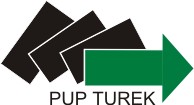 Turek, dnia ............................ Powiatowy Urząd Pracy  w Turku  WNIOSEKo przyznanie bonu na zasiedlenie dla osoby bezrobotnej do 30 roku życiaNa podstawie art. 66 n ust. 1 ustawy o promocji zatrudnienia i instytucjach rynku pracy (Dz. U. z 2022 poz. 690) wnioskuję o zawarcie umowy i przyznanie bonu na zasiedlenie w związku z podjęciem poza miejscem dotychczasowego zamieszkania *:   zatrudnienia                                    innej pracy zarobkowej                               działalności gospodarczej *właściwe zaznaczyćI. Dane wnioskodawcy:Imię i Nazwisko……………………………..……………………………………………………………….. PESEL………………………………………Seria i nr dowodu osobistego  .................................................. Adres dotychczasowego miejsca zamieszkania:  ............................................................................................Posiadane inne adresy zamieszkania  (pobyt stały lub czasowy) : ..................................................................Adres do doręczeń - .........................................................................................................................................Adres e-mail - ...................................................................................................................................................Nr telefonu………………………………….……………………………………………………………….... Nazwa banku i nr rachunku bankowego: ………………..………………………………………………..……   II. Informacja na temat przyszłego miejsca zamieszkania Wnioskodawcy:Miejscowość w której zamieszkam po otrzymaniu bonu na za zasiedlenie, kod pocztowy (tylko teren Polski)......................................................................................Odległość w km od miejsca dotychczasowego zamieszkania do miejscowości w której zamieszkam 
po otrzymaniu bonu na zasiedlenie .............................................Dzienny czas dojazdu do miejscowości określonej w pkt. 1 i powrotu do miejsca dotychczasowego zamieszkania środkami transportu zbiorowego wynosi ..................................................................................................................................................................III. Informacja na temat planowanego zatrudnienia wykonywania innej pracy zarobkowej lub działalności gospodarczej:Przewidywane miesięczne wynagrodzenie lub przychód brutto:..................................zł/m-c 
(w okresie pozostawania w zatrudnieniu, wykonywania innej pracy zarobkowej lub działalności gospodarczej przez okres co najmniej 6 miesięcy),Planowany termin podjęcia zatrudnienia/innej pracy zarobkowej/działalności gospodarczej 
od dnia ............................... Deklaruję pozostawanie w zatrudnieniu/prowadzenie działalności gospodarczej po wymaganym ustawowym i umownym okresie pozostawania w zatrudnieniu/prowadzenie działalności gospodarczej na kolejne  ................................ miesięcy.IV. Uzasadnienie celowości przyznania bonu na zasiedlenie:.................................................................................................................................................................................………………………………………………………………………………………………………………….…………………………………………………………………………………………………………………….....Uwaga :Bon na zasiedlenie może zostać przyznany w związku z podjęciem przez bezrobotnego poza miejscem dotychczasowego zamieszkania zatrudnienia, innej pracy zarobkowej lub działalności gospodarczej, jeżeli:a) z tytułu ich wykonywania będzie osiągał wynagrodzenie lub przychód w wysokości co najmniej minimalnego wynagrodzenia za pracę brutto miesięcznie oraz będzie podlegała ubezpieczeniom społecznym,b) odległość od miejsca dotychczasowego zamieszkania do miejscowości, w której bezrobotny zamieszka w związku z podjęciem zatrudnienia, innej pracy zarobkowej lub działalności gospodarczej wynosi co najmniej  lub czas dojazdu do tej miejscowości i powrotu do miejsca dotychczasowego zamieszkania środkami transportu zbiorowego przekracza łącznie co najmniej 3 godziny dziennie,c) będzie pozostawał w zatrudnieniu, wykonywał inną pracę zarobkową lub będzie prowadził działalność gospodarczą przez okres co najmniej 6 miesięcyWyżej wymienione przesłanki muszą zostać spełnione łącznie.……………………………………………………         data i czytelny podpis WnioskodawcyV. WYPEŁNIA POWIATOWY URZĄD PRACY W TURKU1.Opinia doradcy klienta a)  uwagi …………………………………………………………………………………………………b) wniosek opiniuję .............................................……………………………………. Pieczątka i podpis doradcy klienta          Załączniki do wnioskuW przypadku zobowiązania do podjęcia zatrudnienia lub innej pracy zarobkowej załącznik nr 1  - Oświadczenie Wnioskodawcy o zamiarze zatrudnienia/powierzenia innej pracy zarobkowej osobie bezrobotnej,             W przypadku zobowiązania do podjęcia działalności gospodarczej załącznik nr 2  - Oświadczenie  Wnioskodawcy  o rozpoczęciu działalności gospodarczejzałącznik nr 3 - Zaświadczenia lub oświadczenia o otrzymanej pomocy de minimis              Formularz informacji przedstawianych przy ubieganiu się o pomoc de minimisZałącznik nr 1  do „Wniosku o przyznanie bonu na zasiedlenie dla osoby bezrobotnej do 30 roku życia”OŚWIADCZENIE WNIOSKODAWCYO ZAMIARZE PODJĘCIA ZATRUDNIENIA/ INNEJ PRACY ZAROBKOWEJ*

Ja niżej podpisany/a .................................................................................... oświadczam, że:                                             ( imię i nazwisko, Wnioskodawcy )1. deklaruję podjęcie:   □ zatrudnienia*              □ wykonywania innej pracy zarobkowej*2. podejmę zatrudnienie/wykonywanie innej pracy zarobkowej na okres minimum ( wskazać liczbę m-cy lub od-do ):  ............................................................................................................................................................3. miejscowością w której podejmę zatrudnienie/inną pracę zarobkową za wynagrodzeniem miesięcznym (brutto) co najmniej w wysokości minimalnego wynagrodzenia, jest (miejscowość kod pocztowy): .......................................................................................................................4. z tytułu zatrudnienia/wykonywania innej pracy zarobkowej:*
□ będę podlegał(a) ubezpieczeniom społecznym,□ nie będę podlegał(a) ubezpieczeniom społecznym, z powodu, ...................................................................                                                                                ....................................................................................						           (data, podpis Wnioskodawcy)*właściwe zaznaczyćZałącznik nr 2  do „Wniosku o przyznanie bonu na zasiedlenie 
dla osoby bezrobotnej do 30 roku życia”DEKLARACJA OSOBY BEZROBOTNEJ O ROZPOCZĘCIU DZIAŁALNOŚCI GOSPODARCZEJJa, niżej podpisany(a) ..................................................................................................................(imię i nazwisko)NIP*:   □ nie posiadam □ posiadam   numer ...........................................................................oświadczam, że zamierzam od dnia  ……………………………………............. rozpocząć własną działalność gospodarczą w (dokładne dane dotyczące branży, segmentu czy profilu podejmowanej działalności, symbol podklasy rodzaju działalności gospodarczej określony zgodnie z Polską Klasyfikacją Działalności PKD):
- przeważająca działalność gospodarcza wg. PKD  ………………………………………………
- dodatkowa działalność gospodarcza wg. PKD ………………………………………………....Stałe miejsce wykonywania działalności gospodarczej:…....................................................................................................................................................Dodatkowe stałe miejsca  wykonywania działalności gospodarczej……………………………………………………………………………………………..……...Z tytułu prowadzenia działalności gospodarczej*:□ będę podlegał(a) ubezpieczeniom społecznym□ nie będę podlegał(a) ubezpieczeniom społecznym, z powodu, ................................................................Opis przedsięwzięcia: ........................................................................................................................................................................................................................................................................................................................................................................................................................................................................................................................................................................................................................................................................Oświadczam, że powyższe dane oraz informacje  są prawdziwe i  zgodne ze stanem faktycznym.*właściwe zaznaczyćTurek dnia ...........................    			                       ….................................................. (czytelny podpis Wnioskodawcy)Załącznik nr 3  do „Wniosku o przyznanie bonu na zasiedlenie 
dla osoby bezrobotnej do 30 roku życia”OŚWIADCZENIE O POMOCY DE MINIMISINFORMACJA O WIELKOŚCI I PRZEZNACZENIU UZYSKANEJ POMOCY DE MINIMISOświadczam, iż........................................................................................................................................................................................................................................................................................................................................(nazwa Wnioskodawcy)*w okresie bieżącego roku kalendarzowego oraz w ciągu dwóch poprzedzających go lat kalendarzowych nie uzyskałem/-łam pomoc publicznej de minimis. *w okresie bieżącego roku kalendarzowego oraz w ciągu dwóch poprzedzających go lat kalendarzowych uzyskałem/-łam pomoc publiczną de minimis w następującej wielkości:(proszę wypełnić poniższą tabelę**)Oświadczam, że dane zawarte w niniejszej informacji są zgodne ze stanem faktycznym																			                                         …….………………………………………							        (czytelny podpis i pieczęć Wnioskodawcy)* - należy zaznaczyć właściwą odpowiedź.** - wszelkie informacje zawarte w tabeli powinny być zgodne z Zaświadczeniami o udzielonej pomocy de minimis, jakie Wnioskodawca otrzymał od instytucji udzielających mu pomocy de minimis w okresie bieżącego roku kalendarzowego oraz w ciągu dwóch poprzedzających go lat kalendarzowych (dołączyć zaświadczenia o pomocy de minimis).------Lp.Podmiot udzielający pomocyPodstawa prawna otrzymanej pomocy i jej przeznaczenieData udzielenia pomocy (dzień-miesiąc-rok)Wielkość pomocy bruttoWielkość pomocy bruttoLp.Podmiot udzielający pomocyPodstawa prawna otrzymanej pomocy i jej przeznaczenieData udzielenia pomocy (dzień-miesiąc-rok)W PLNW EURŁączna wartość de minimis